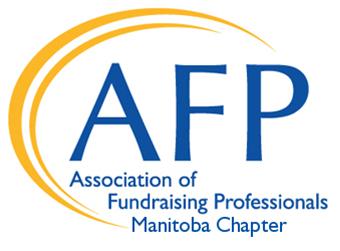 Nomination for Outstanding Professional Fundraiser– 2019The Outstanding Fundraising Professional Award recognizes a fundraising professional in Manitoba who demonstrates outstanding commitment to the profession through leadership in the fundraising community as well as in their organization. They work tirelessly to promote philanthropy in our community, province and/or country. This fundraiser does not only exceed at their job, but gives back to the profession through their leadership and advancement of the profession.NOMINEE:Nominee name Mailing address:,    Contact person (parent or guardian) for nomination communication: Contact Telephone: E-mail: Associated with (name of firm or organization if applicable) Position (if applicable) Number of years in industry: Social media handles: (e.g. LinkedIn, Twitter, Facebook):     NOMINATOR Information:Contact listed as Nominator Organization listed as Nominator Mailing address:,    Contact person for nomination communication if different from above: Contact Telephone: E-mail: Relationship of the nominees and the organization(s) or nominator(s):  By checking this box, the nominator confirms the nominee allows their name to stand for nomination, and consents to his/her name being used to advertise the awards and the AFP Manitoba Chapter’s National Philanthropy Day event even if not selected as the Recipient.Nomination Outstanding Professional Fundraiser – 2018Nominations for Outstanding Professional Fundraiser shall be accepted and evaluated based on the following criteria: DEMONSTRATED LEADERSHIP IN CURRENT OR MOST RECENT POSITION (0-20 POINTS)ACTIVITIES THAT HAVE LED TO THE ADVANCEMENT OF THE PROFESSION LOCALLY, PROVINCIALLY OR NATIONALLY	   (0-30 POINTS)DESCRIPTION OF INNOVATIVE OR COLLABORATIVE APPROACHES TO PHILANTHROPY (0-25 POINTS) OTHER ACHIEVEMENTS THAT SET THEM APART (0-25 POINTS)Total 100 points max.Nomination Checklist: 	I understand that all those nominated for an award will be mentioned in the program and a print ad leading up to the event	I have informed the nominee may be interviewed by the media and there is agreement to be interviewed at a convenient time and date.	I have asked the nominee if they are willing to sit for formal photographs and they have agreed to do so.	I have informed the nominee, if selected as the recipient they receive two complimentary tickets for themselves and a guest to attend the 2018 Manitoba Philanthropy Day Awards and Luncheon in November. All nominees can purchase two tickets at a reduced VIP rate and additional tickets at the regular rate.	I have informed the nominee they may be asked to participate in a video as part of the 2018 Manitoba Philanthropy Day Awards and Luncheon and they agreed to do so.	This application includes three to five letters of support and/or supporting documents (media pieces, and/or impact statements from beneficiaries of nominee’s philanthropy).  None of these should be from the nominator.	This application is less than 5 pages not including the support documents a cover page.NOTE: Re-submissions from previous year’s nominations will be accepted.  It is the responsibility of the applicant to inform the Awards Committee Chair of the intent to re-submit and whether or not the application will be updated or re-submitted in the original format. Please feel free to contact us for any questions or concerns.All completed applications must be submitted by: April 30, 2019 by 4 p.m. to:Pam Simmons APR, CFREChair, Awards & Grants, AFP Manitoba ChapterE:  AFPManitobaAwards@gmail.comT: 204.230.6002